◆必要事項をご記入の上、　　丹沢大山自然再生委員会事務局（FAX 046-248-0737）までお送りください。　　※送信票は不要です。◆個人情報の取扱いについて  ご記入いただきました個人情報につきましては、丹沢大山自然再生活動報告会申込者 　 名簿の作成などに活用させていただき、それ以外で双方の了承なしに第三者に開示することはございません。報告会の終了後、発表者を交えた懇親会を開催します。報告会にご参加いただいた方であれば、どなたでもご参加いただけます。ぜひご参加ください。　　時　  間　　17：30～19：00（予定）　会　  場　　学生食堂２階　　参 加 費　　お一人あたり　3,000円程度　申 込 み　　参加をご希望の場合は、下記欄もあわせてご記入ください。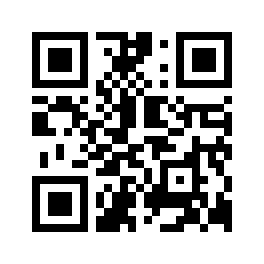 演題演題演題発表者発表者所属発表者発表者氏名発表部門発表部門発表部門（次のいずれかに〇をしてください）生き物再生　　水・土再生　　地域再生申込者所属所属申込者氏名氏名連絡先連絡先連絡先〒　　　　　住所：電話又は携帯：E-mail：発表要旨発表要旨発表要旨別途発表要旨をA4 1~2枚で作成し、11月9日までに下記E-mailへ送付してください。発表要旨の様式は次のアドレスよりダウンロード(word形式)してください。(http://www.tanzawasaisei.jp/)